типичные проблемы, возникающие у семей с «особыми» детьмиРассмотрим  типичные  проблемы, возникающие  у  семей  с «особыми» детьми  по поводу школьного обучения, роль семьи   в  социализации   детей   с   проблемами   в   развитии.Общеизвестно, чтобы успешно решать какую-либо жизненную проблему или трудную ситуацию, необходимо хорошо в ней разбираться. Поэтому родители должны знать  определенные психологические  рекомендации, что позволит  им эффективно и стойко преодолевать жизненные трудности.Инвалидность ребенка, чаще всего, становится причиной глубокой и продолжительной социальной дезадаптации всей семьи. Действительно, рождение малыша с отклонениями в развитии, независимо от характера и сроков его заболевания или травмы, изменяет, а нередко нарушает весь привычный ритм жизни семьи. Обнаружение у ребенка дефекта развития и подтверждение инвалидности почти всегда вызывает у родителей тяжелое стрессовое состояние, семья оказывается в психологической сложной ситуации. Родители впадают в отчаяние, кто-то плачет, кто-то несет боль в себе, кто-то становится агрессивным и озлобленным, родители такого ребенка могут полностью отдалиться от друзей, знакомых, часто и от родственников. Это время боли, которую небходимо пережить, время печали, которая должна быть излита. Только пережив горе, человек способен рассмотреть ситуацию спокойно, более конструктивно подойти к решению своей проблемы.Это необходимо знатьАмериканский психолог Ребекка Вулис, занимающаяся проблемами брака, семьи и детей,  типичными реакциями на стресс считает: отрицание, печаль, гнев.Психологи выделяют четыре фазы психологического состояния в процессе становления их позиции к ребенку-инвалиду.Первая фаза – “шок”, характеризуется состоянием растерянности родителей, беспомощности, страха, возникновением чувства собственной неполноценности.Вторая фаза – “неадекватное отношение к дефекту”,характеризующаяся негативизмом и отрицанием поставленного диагноза, что является своеобразной защитной реакцией.Третья фаза – “частичное осознание дефекта ребенка”,сопровождаемое чувством “хронической печали”. Это депрессивное состояние, являющееся “результатом постоянной зависимости родителей от потребностей ребенка, следствием отсутствия у него положительных изменений”.Четвёртая фаза – начало социально-психологической адаптации всех членов семьи, вызванной принятием дефекта, установлением адекватных отношений со специалистами и достаточно разумным следованием их рекомендациям.К сожалению, далеко не все мамы и папы проблемных детей приходят к правильному решению и обретая  дальнейшую жизненную перспективу.Многие родители не могут самостоятельно придти к гармоничному осознанию сложившейся ситуации. В результате нарушается способность семьи  приспосабливаться  к социальным условиям жизни. На семью с ребенком-инвалидом накладываются медицинские, экономические и социально-психологические проблемы, которые приводят к ухудшению качества ее жизни, возникновению семейных и личных проблем. Не выдержав навалившихся трудностей, семьи с детьми-инвалидами могут самоизолироваться, потерять смысл жизни.Казалось бы, в этом случае особенно должна быть ощутима помощь со стороны родственников, друзей. Но когда родственники и знакомые узнают о  сильной травме или болезни ребенка, они тоже испытывают свой  психологический  стресс. Каждому  приходиться задуматься о своем отношении к ребенку, к его родителям. Кто-то начинает избегать встреч, потому что боится как собственных чувств и эмоции, так и чувств родителей данного ребенка . Особенно тяжело родителям супругов (бабушки и дедушки). Не зная, как помочь и боясь быть бестактными, родственники и знакомые порой предпочитают отмалчиваться, не замечать сложившуюся ситуацию, что еще больше затрудняет положение родителей  данного ребенка.В первую очередь это относится к глубоко умственно отсталым детям,  которые привлекают к себе нездоровое любопытство и неизменные расспросы со стороны знакомых и незнакомых людей. Все это ложится тяжким бременем на родителей и, в первую очередь, на мать, чувствующую порой себя виноватой за рождение такого ребенка. Трудно свыкнуться с мыслью, что именно твой ребенок “не такой, как все”. Страх за будущее своего ребенка, растерянность, незнание психологических особенностей воспитания, чувство стыда за то, что “родили неполноценного малыша”, приводят к тому, что родители зачастую отгораживаются от близких, друзей и знакомых, предпочитая переносить свое горе в одиночку. Жизнь с ребенком  с ОВЗ всегда сложна, однако есть периоды, наиболее трудные в психологическом плане.Важно!Наиболее трудные, в психологическом плане, моменты в жизни семей, имеющих детей-инвалидов:Выявление врачами факта нарушения развития ребёнка. Возникновение страхов, неуверенности в воспитании ребенка. Переживание безысходности ситуации.Старший дошкольный возраст ребенка (5-7 лет). Понимание родителями того, что ребенок не сможет учиться в общеобразовательной школе. Подростковый возраст ребенка (13-15 лет).  Осознание ребенком своей инвалидности приводит к трудностям в налаживании контактов со сверстниками и, особенно, с противоположным полом. Обособление семьи от общества.Старший школьный возраст (15-17 лет). Трудность перед родителями в определении и получении профессии и дальнейшего трудоустройства ребенка. Внутриличностный разлад в семье.Следует отметить, что не каждая семья проходит все 4 кризиса. Некоторые семьи “останавливаются” на 2 кризисе — в случае, если ребёнок имеет очень сложную патологию развития (глубокая умственная отсталость, ДЦП в тяжёлой форме, множественные нарушения и т. д.). В этом случае ребёнок не учится совсем, и для родителей он навсегда остаётся “маленьким”.В других семьях (например, если у ребёнка соматическое заболевание) второй кризис проходит без особых осложнений, т.е. ребёнок поступает в школу и учится в ней, но позднее могут проявиться сложности других периодов (третьего и четвёртого).Для целостного психологического понимания ситуации  рассмотрим более подробно каждый кризисный период.1 период — когда родители узнают, что их ребёнок — инвалид. Это может произойти в первые часы или дни после рождения ребёнка (генетическое заболевание или врождённое качество), и тогда вместо радости родителей ожидает огромное горе от разом рухнувших надежд.2 период –  о том, что ребенок не такой, как все остальные дети, родители могут узнать в первые 3 года его жизни или на психологическом обследовании на медико-педагогической комиссии при поступлении в школу (в основном это касается отклонений в интеллектуальном плане). Это известие для родных и близких как “удар обухом”. Родители “не замечали” явных отставаний в развитии ребенка, успокаивали себя тем, что “все обойдется”, “подрастет, поумнеет”, и вот — приговор о том, что ребенок не сможет учиться в общеобразовательной школе, а иногда и во вспомогательной.3  период –  ребенком  переживается психофизиологический и психосоциальный возрастной кризис, связанный с ускоренным и неравномерным созреванием костно-мышечной, сердечно-сосудистой и половой систем, стремлением к общению со сверстниками и самоутверждению. У ребенка  активно формируются самооценка и самосознание. В этот сложный для него период ребенок постепенно осознает, что он — не такой как все. К семейному кризису, связанному с подростковым возрастом, добавляется и кризис “середины жизни” родителей, кризис сорокалетнего возраста супругов. По мнению детского психолога Е. Вроно, “кризис сорокалетия у взрослых людей протекает не менее остро и болезненно, чем подростковый кризис”. К этому возрасту люди достигают определённой стабильности социального и профессионального положения, обретают уверенность в завтрашнем дне, подводят итог своей жизни, входят в пору зрелости, происходят изменения в физиологии.4 период — это период юношества ребенка, когда остро встают вопросы по формированию его дальнейшей  жизни и связанных с этим вопросов получения профессии, трудоустройства, обзаведения семьей. Родители все чаще задумываются о том, что же будет с ребенком, когда их не станет.Специалистам, работающим с такой  семьей (социальные работники, педагоги психологи), необходимо знать специфику данных кризисов семьи с ребенком с ОВЗ и уметь их определять, чтобы своевременно оказать необходимую социальную и психологическую помощь.Что же делать?В кризисной обстановке человеку, нуждающемуся в помощи, необходимо уделять внимание, не оставлять его одного. Даже если он не хочет или не может идти на контакт, необходимо, чтобы кто-то находился рядом, и лучше, если таким человеком окажется близкий родственник. Однако, как мы уже отмечали, не всегда родные, друзья могут понять состояние родителей, на долю которых выпало нелегкое испытание. В этом случае помочь преодолеть сложный период родителям может психолог или те родители, у которых ребёнок с похожим отклонением в развитии и они успешно преодолели трудный период.Объединение родителей в кружки взаимопомощи очень важно для них, так как это помогает уйти от чувства одиночества, безысходности. Помощь членов групп взаимоподдержки заключается в том, чтобы дать “толчок” семье к самостоятельности, к тому, чтобы у неё возникло и укрепилось желание начать жизнь заново и активно помогать процессу социальной реабилитации своего ребёнка. Помогая друг другу, родители забывают о своём горе, не замыкаются в нём, таким образом, находят более конструктивное и верное решение своей проблемы.Ведь родителям  можно посмотреть на эту ситуацию с другой стороны: возможность пересмотреть свою жизнь, свои ценности и перспективы, собрать всю свою силу, волю и полюбить ребенка таким, какой он есть; жить вместе с ним, дарить ребенку тепло, заботу и внимание,  радоваться жизни и помогать другим мамам и папам с такими же проблемами обрести душевное равновесие.В началоМоя домашняя страницаСтраницы сайтаТекущий курсОВЗ по ФГОСУчастникиЗначкиОбщееТема 1 Правила работы на курсеТема 2 Введение в тему курсаТема 3 Правовые основы.Определение понятий.Модуль 2 Ключевые составляющие инклюзивного образо...Тема 2 Правила инклюзивной школыТема 3 Организация работы в инклюзивном классеТема 4 Роль семьи в процессе инклюзивного образов...типичные проблемы, возникающие у семей с «особ...Семья ребенка с отклонениями в развитии: Диагности...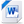 Работа с родителями в инклюзивной школе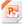 Программа коррекционной работы с родителями, воспи...Контрольный тест по Модулю 2Разработка плана работы "Родительского клуба"Видеоролики для родителей "Дети должны учиться вм...Модуль 3 Психолого-педагогические особенности дете...Модуль 4 «Варианты ФГОС обучающихся с ОВЗ, преду...Модуль 5 Разработка проекта инклюзивной среды в ...Мои курсы